ESSENTIALS OF ITDecember 2021 Examination1. From the following link Download the Company-data of Ladakh and highlight as per the below-given points using Conditional formatting.Link    for    Download    Required    Data:     https://data.gov.in/catalog/company-master- data?filters%5Bfield_catalog_reference%5D=354261&format=json&offset=0&limit=6&s ort%5Bcreated%5D=desc Task 1: Top 10 Active Registered companies as per the paid-up Capital. Hight public companies form this top 10 list.Task 1.2: Sort the above top 10 companies and make their placement on the top of the data matrix. (take a snapshot of this arrangement once it is done, here you are advised to keep five columns only; CORPORATE_IDENTIFICATION_NUMBER, Company_Name, Company_status, Company_class, PAIDUP_CAPITAL )Task 2: Using Pivot Table, prepare a frequency table of Active Registered Companies as per the “PRINCIPAL_BUSINESS_ACTIVITY_AS_PER_CIN”. Please identify the type of active companies higher in numbers. (10 Marks)Ans 1.IntroductionEstablished Paid up capital is the quantity of cash that an organization has obtained from economic supporters in change for fairness. Settled capital is created when a company gives its thoughts on the primary marketplace directly to financial backers, regularly through the first offer of stock (IPO). While suggestions are sold and bought among monetary supporters on the discretionary market, no more outstanding, settled capital is created because the proceeds from such transactions visit the selling financial backers, now not the reliable Its Half solved onlyBuy Complete from our online storehttps://nmimsassignment.com/online-buy-2/NMIMS Fully solved assignment available for session December 2021,your last date is 27th November 2021.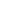 Lowest price guarantee with quality.Charges INR 199 only per assignment. For more information you can get via mail or Whats app also
Mail id is aapkieducation@gmail.comOur website www.aapkieducation.comAfter mail, we will reply you instant or maximum1 hour.Otherwise you can also contact on ourwhatsapp no 8791490301.Contact no is +91 87-55555-8792. Apply filter as per the following points on D3 Table, census 2011 and show the data pattern using Treemap chart separately for male and female both with consideration of their reason for migration.1)  focus on Total-to-Total migration [select Total from ‘last residence type (Total/rural/ urban)” and “place of enumeration type(Total/ rural/ urban)”]2)  focus on “States in India beyond the state of enumeration” from ‘Last Residence’.3)  also, focus on Total from “state of the last residence”4)  also, focus on “All duration” from ‘duration of residence’5)  consider the Data for “India” (select India from ‘Area Name’)Important instruction: provide the resultant table with appropriate titles (or snapshot) then show the graphs. The resultant table should cover all reasons for migration and respective figures for male and female migrants. Use Data Labels and Assign a suitable title to your chart.                                                                                           (10 Marks)Donload the data from here =>: https://censusindia.gov.in/2011census/d-series/d-3.htmlAns 2.IntroductionTreatment is a process of showing hierarchical facts with nesting figures, generally rectangles, for visualizing and utilizing computer records. Tree maps are a series of nested rectangles that represent hierarchical (tree-dependent) data. The rectangle is supplied with every branch of the tree sub-branched in tiled form with smaller rectangles. A rectangle of the leaf node has a place proportionate to that of the facts. The leaf nodes are frequently colored to suggest a distinct data measurement. When the scale of color and length are in Q 3a. Assign grades to the following students by considering the following grading pattern using Vlookup. (take a snapshot of your worksheet and share as an answer and please make sure that your formula is visible in the same)Table: Suggested grading pattern.Data Table: Roll number-wise marks secured by the students in statistics.(5 Marks)3.b. Calculate the mean and the standard deviation from the following data with the help ofEXCEL functions. Here, mean and SD need to be calculated separately for four columns(Total MSMEs, Micro, Medium, and Small Enterprises). Write your interpretation also.(5 Marks)Part AIntroductionVLOOKUP formulae are generally used to make simulations bendier and consist of various scenarios in economic modeling and other financial analyses. For example, a VLOOKUP may look for a low, slight to high layout and enter the applicable economic modeling interest rate.DiscussionThe following is the grading system:Part BIntroductionA standard deviation is a dimension that quantifies a statistics set's dispersion from its average. While the data points are longer than average, there is an extra massive difference inside the facts set; subsequently, the more the records are sent, the more critical the same old difference is. Using determining each difference between the records factor and the implications, the standard MarksGradeLess than 35 marksD35-44C45-54C+55-64B65-74B+75-84A85 and above marksA+Student_Roll_NumberMarks (out of100)172753584925666417948119310141130126135914141531167017831864197820562190223423812484255326582782896State NameDistrict NameTotalMSMEsTotal NoOf_Micro_EnterprisesTotal NoOf_Small_EnterprisesTotal No Of_Medium_ EnterprisesUTTARAKHANDALMORA1235106914917UTTARAKHANDBAGESHWAR836805292UTTARAKHANDCHAMOLI739688492UTTARAKHANDCHAMPAWAT802745552UTTARAKHANDDEHRADUN1260410599190996UTTARAKHANDHARIDWAR888264162262204UTTARAKHANDNAINITAL3752300267674UTTARAKHANDPAURIGARHWAL4955467826413UTTARAKHANDPITHORAGARH1061962954UTTARAKHANDRUDRA PRAYAG740698375UTTARAKHANDTEHRIGARHWAL139912271639UTTARAKHANDUDHAM SINGHNAGAR974677631844139UTTARAKHANDUTTARKASHI111410021111Marks Grade Less than 35 marks D 35-44 C 45-54 C+ 55-64 B 65-74 B+ 75-84 A 85 and above marks A+ 